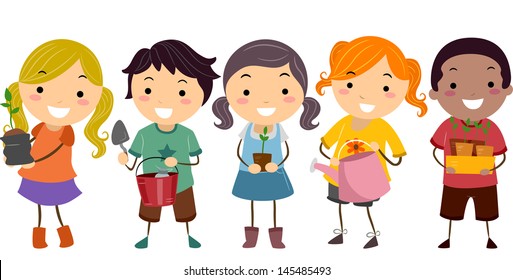 Dear parent/Guardian,I am sending these ‘Pori Drwy Stori’ activities home with your child so they can complete the tasks at home. The books are mentioned in the leaflets or said to discuss together. We have listened to these stories in school but, are at the moment unable to share these resources for people to borrow and bring back and fore to school (there aren’t enough for each child to have a copy each). Their website; https://www.booktrust.org.uk  is lovely and the books are available there to listen to along with the activities if you would like to look at them there.  It’s under  the ‘Book Talk’ tab;  ‘1,2,3 do the Dinosaur’ for Nursery children and under the ‘Pori Drwy Stori’ tab for Reception;  ‘The runaway Pea’ and a Welsh medium book ‘Eliffant yn fy nghegin’. There are other lovely stories and rhyming resources you can use with your children too. Some of you may have noticed the fantastic ‘Bug Hotels’ that have appeared near our Nursery yard. Mr Wheeler has been busy making them and has asked that our children are involved in filling and decorating them to encourage mini-beasts to visit our local area. Please can you help out by collecting things this half term to help fill the hotels as we will be helping to complete them after the holidays. We would like natural materials to encourage creatures to come and stay in our cosy hotels! These could include:Bamboo canes.Small pieces of bark.Corrugated cardboard.Dead wood or wood chips.Dry leaves and dry sticks.Hollow plant stems.Hollow stems by drilling holes in blocks of wood.Pine conesI have also put the next few reading books on our distance learning page. Please read the ‘Miss Owen’ books first or continue with learning flashcards before you move on to the ‘Pickles’ stories. Have a lovely half term, we hope to see you all back safe and sound after the holidays!Miss Griffiths, Mrs Hawkes & Mrs Bibb.